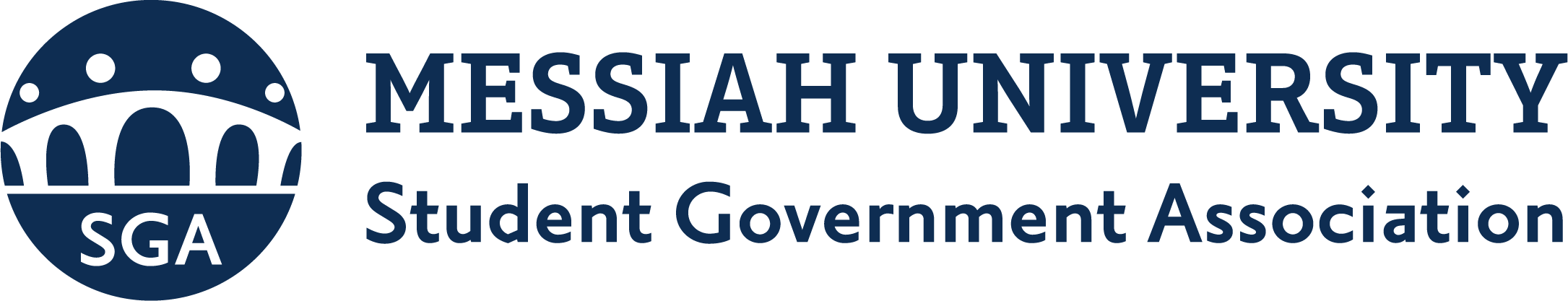 Executive Cabinet Application, 2023–2024Vice President of Student ReviewName:				Email Address:		Cell Phone Number:		Expected Graduation:	Major(s):			Minor(s):			1. Why do you want to hold this position?2. What experience prepares you for this position?3. What do you think is the importance of this role? 4. What is your responsibility in maintaining the Code of Conduct?5. What is your responsibility towards crafting restorative justice? What role do you see grace serving in restorative justice?Applications must be submitted in full, along with a current resume in PDF form, to sgastudentreview@messiah.edu before 11:59pm on March 3rd, 2023. No late applications will be considered.